Date :	24.03.20	          CULTURE PROFESSIONNELLE	               Nom :Retrouve le nom et la saisonnalité de chaque fruit. Tu peux t’aider de ton livre.LES FRUITS ET LES LEGUMES NomSaison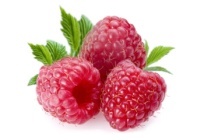 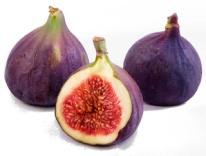 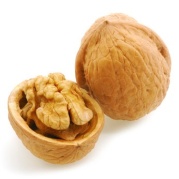 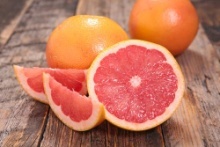 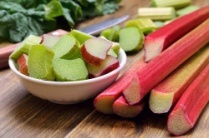 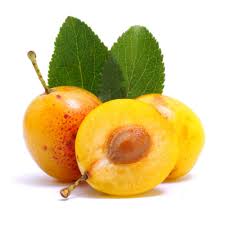 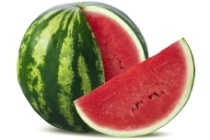 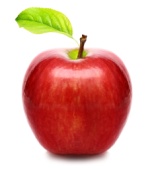 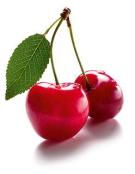 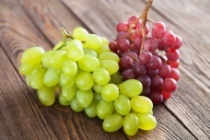 